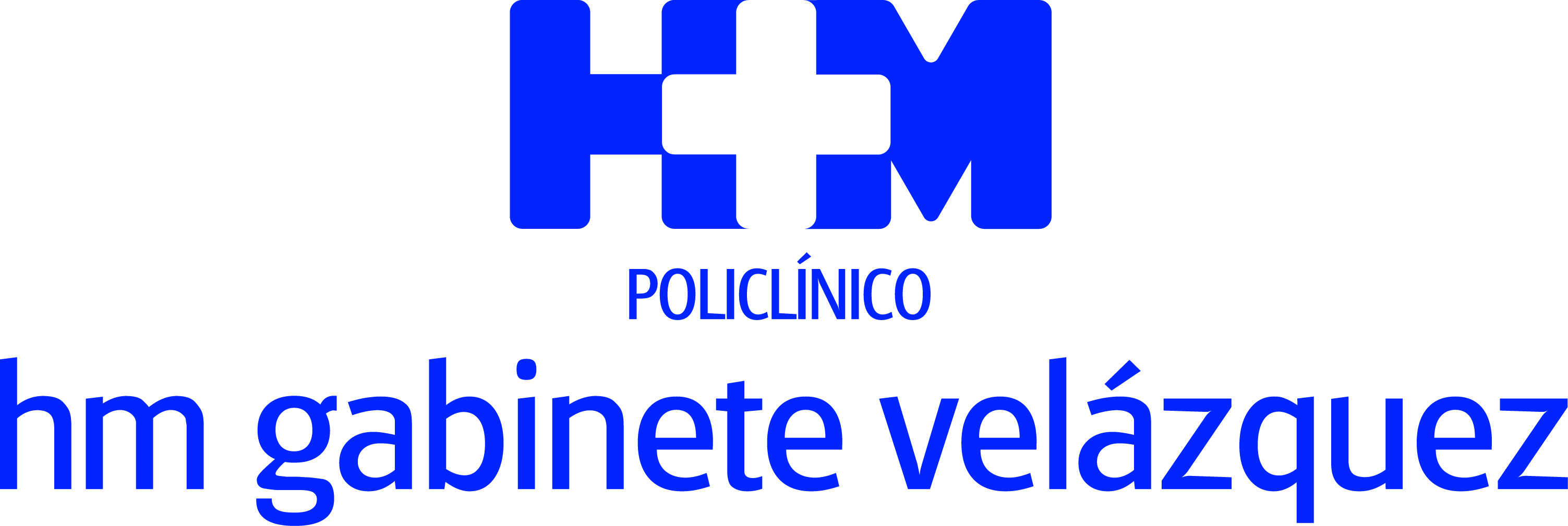 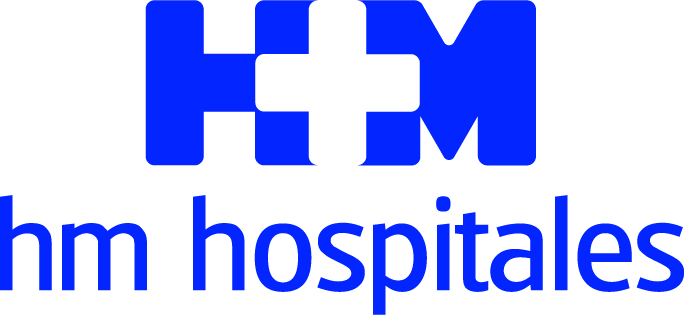 Tendrán lugar en Madrid el 22 y 23 de febrero HM GABINETE VELÁZQUEZ CELEBRA SUS XV JORNADAS NACIONALES Y SE CONSOLIDA COMO EL EVENTO DE ACTUALIZACIÓN GINECOLÓGICA MÁS RELEVANTE La organización bate año tras año el número de asistentes y en esta edición espera superar la barrera de los 700 inscritosSe abordarán temáticas como los últimos avances en Ginecología, Obstetricia, Epigenética en el cáncer de mama, ecografía en práctica clínica y patología del tracto genital inferior Tendrán lugar talleres sobre casos clínicos en endometriosis y patología mamaria y mesas redondas sobre Ginecología general, ecografía, contracepción, menopausia y osteoporosisMadrid, 19 de febrero de 2018. Los próximos 22 y 23 de febrero tendrán lugar las ‘XV Jornadas Nacionales HM Gabinete Velázquez’, que se han convertido en el evento de actualización en Ginecología y Obstetricia más relevante del panorama sanitario español. De hecho, este congreso año a año se ha ido consolidando gracias a la concurrencia de ponentes de primer nivel y a la numerosa asistencia de profesionales sanitarios y miembros de la industria.En concreto, en esta decimoquinta edición la organización de estas jornadas aspira a superar la barrera de los 700 inscritos, lo que sin duda convierte este congreso en la referencia en Ginecología y Obstetricia en España. Como en anteriores ediciones, las Jornadas Nacionales HM Gabinete Velázquez tendrán lugar en las instalaciones del Novotel Madrid Center.El objetivo de este congreso reside en adelantar a los ginecólogos y obstetras los últimos avances y novedades en todo lo que rodea a la salud de la mujer. Para ello, a lo largo de sesiones distribuidas en seis mesas diferenciadas, se abordarán aspectos de la patología mamaria benigna y maligna, Ginecología general, ecografía en la práctica clínica, actualidad en Obstetricia, debates sobre osteoporosis y menopausia y cuestiones candentes en patología del tracto genital inferior. “Las jornadas están centradas tanto en novedades, como en actualización en los grandes temas de siempre, que preocupan a nuestros profesionales por formar parte de su práctica diaria. En mama destacamos los avances en Epigenética en el cáncer de mama; en reproducción se trata la importancia de los factores inmunológicos; en obstetricia se abordan los avances en el tratamiento del aborto de repetición y del parto prematuro; en osteoporosis y menopausia se ha diseñado un novedoso formato de debates sobre temas candentes defendidos por profesionales de amplio prestigio; otros temas como el empleo de la determinación de la prueba de HPV o el diagnóstico del cáncer endometrial mediante marcadores biomoleculares también tienen especial interés”, señala el Dr. Luis Serrano Cogollor, especialista en Ginecología y Obstetricia en HM Gabinete Velázquez y miembro del comité organizador del congreso.Ponentes de primer ordenLa fórmula del éxito de las Jornadas Nacionales HM Gabinete Velázquez reside en el alto nivel de los ponentes que acuden a la cita, especialistas todos ellos en sus áreas y provenientes, no sólo de HM Hospitales, sino de hospitales y centros públicos y privados. “Sería por nuestra parte injusto destacar a unos ponentes sobre otros porque todos son profesionales de prestigio en cada uno de sus campos: tenemos pioneros de la reproducción en España, como el Dr. Isidoro Bruna, director de HM Fertility Center, jefes de Oncología Ginecológica pioneros del uso de los robots quirúrgicos, como el Dr. Pluvio Coronado, pasando por grandes nombres de la patología cervical, como el Dr. Javier Cortés, o Dr. Santiago Palacios, pionero del estudio de la menopausia en España, por mencionar solo cuatro ejemplos, pero, realmente, subrayar a algunos por encima de otros sería injusto”, señala el Dr. Luis Serrano.Otra de las señas de identidad de las Jornadas Nacionales HM Gabinete Velázquez está en los talleres prácticos que conforma la organización y que edición tras edición tienen una alta concurrencia y cuyas plazas limitadas hace que sean muy solicitadas entre los asistentes. “En este año se realizarán tres talleres prácticos: imágenes de patología mamaria (mamografía, ecografía y Resonancia Nuclear Magnética), casos clínicos de patología mamaria y casos clínicos de endometriosis y síndrome de ovario poliquístico”, asegura el Dr. Serrano.Cáncer en la mujerSin duda, el abordaje de los distintos procesos oncológicos que rodean a la mujer es una de las áreas que despiertan un mayor interés. En este sentido, la oferta de actualización de las Jornadas Nacionales HM Gabinete Velázquez en lo relativo al cáncer es muy completa y aborda temáticas como el mama — que ocupará una parte capital de las jornadas debido a su carácter prevalente en la sociedad actual — o el cáncer endometrial y las distintas técnicas de diagnóstico, detección y abordaje disponibles actualmente. “Podemos decir con orgullo que en                   HM Gabinete Velázquez disponemos de unidades de prevención y de tratamiento del cáncer ginecológico que se encuentran entre las más avanzadas del país. Los protocolos siguen las recomendaciones actualizadas de nuestras sociedades científicas y esperamos generalizar el uso de la cirugía robótica y de los marcadores moleculares”, concluye el Dr. Luis Serrano.HM HospitalesHM Hospitales es el grupo hospitalario privado de referencia a nivel nacional que basa su oferta en la excelencia asistencial sumada a la investigación, la docencia, la constante innovación tecnológica y la publicación de resultados.Dirigido por médicos y con capital 100% español, cuenta en la actualidad con más de 4.000 profesionales que concentran sus esfuerzos en ofrecer una medicina de calidad e innovadora centrada en el cuidado de la salud y el bienestar de sus pacientes y familiares.HM Hospitales está formado por 38 centros asistenciales: 14 hospitales, 3 centros integrales de alta especialización en Oncología, Cardiología y Neurociencias, además de 21 policlínicos. Todos ellos trabajan de manera coordinada para ofrecer una gestión integral de las necesidades y requerimientos de sus pacientes.Más información: www.hmhospitales.comMás información para medios:DPTO. DE COMUNICACIÓN DE HM HOSPITALESMarcos García RodríguezTel.: 914 444 244 Ext 167 / Móvil 667 184 600 E-mail: mgarciarodriguez@hmhospitales.com